ALADDIN-Does the thought of putting your child’s hair in a bun just add to your already stressful day? Let us help you!  We will be offering BUNS and MAKE-UP services for both dress rehearsal and performance day! 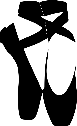 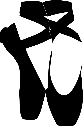 Volunteers and dancers from the Northeast Atlanta Ballet company will be set up backstage to deliver the perfect hair and make-up for the special day. We will provide all hair bands, nets, pins, spray, and make-up.  All proceeds from the BUNRAISER will be donated to the Northeast Atlanta Ballet.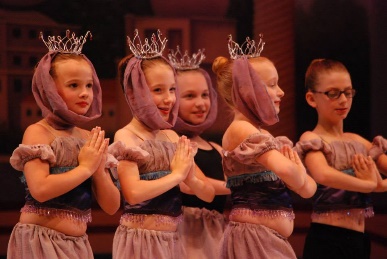 Please complete the form below and return to the office to reserve your dancer’s spot. Dancers must pre-register and arrive 1 hour 15 min. before performance time and 45 minutes before dress rehearsal. Dancer’s Name: ______________________________________ Phone #___________________Email _________________________________________________________________________I have enclosed my payment in the amount of $__________   Check #_______________   or Cash_______________Please bill my credit card in the amount of $_______________ (please add $2.50 charge for credit card purchases)Card #______________________________________________EXP.Date___________________SEC Code__________THE ROYAL TREATMENT $20.00 Hair & Make-Up*Choose 1 Dress Rehearsal and 1 show. Add $8 for each additional show DAY.    THE ROYAL TREATMENT $20.00 Hair & Make-Up*Choose 1 Dress Rehearsal and 1 show. Add $8 for each additional show DAY.    THE ROYAL TREATMENT $20.00 Hair & Make-Up*Choose 1 Dress Rehearsal and 1 show. Add $8 for each additional show DAY.    THE ROYAL TREATMENT $20.00 Hair & Make-Up*Choose 1 Dress Rehearsal and 1 show. Add $8 for each additional show DAY.    THE ROYAL TREATMENT $20.00 Hair & Make-Up*Choose 1 Dress Rehearsal and 1 show. Add $8 for each additional show DAY.    THE ROYAL TREATMENT $20.00 Hair & Make-Up*Choose 1 Dress Rehearsal and 1 show. Add $8 for each additional show DAY.    Dress RehearsalMay 13thShow Friday 7:30May 14thShow Friday 7:30May 15thShow Friday 7:30May 16thTotal $Total $Hair Only $8.00 each performance or rehearsalHair Only $8.00 each performance or rehearsalHair Only $8.00 each performance or rehearsalHair Only $8.00 each performance or rehearsalHair Only $8.00 each performance or rehearsalHair Only $8.00 each performance or rehearsalDress RehearsalMay 13thShow Friday 7:30May 14thShow Friday 7:30May 15thShow Friday 7:30May 16thTotal $Total $Make-Up Only $6.00 each performance or rehearsalMake-Up Only $6.00 each performance or rehearsalMake-Up Only $6.00 each performance or rehearsalMake-Up Only $6.00 each performance or rehearsalMake-Up Only $6.00 each performance or rehearsalMake-Up Only $6.00 each performance or rehearsalDress RehearsalMay 13thShow Friday 7:30May 14thShow Friday 7:30May 15thShow Friday 7:30May 16thTotal $Total $